EVOLUCION DE LOS ACTIVOS EN LA SEMANA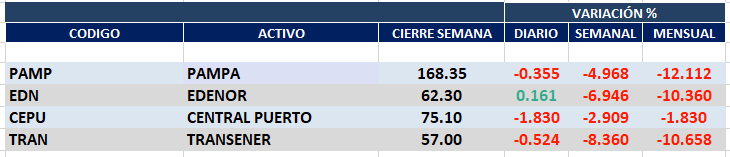 Negativo comportamiento semanal en el sector de utilities en el mercado local y en N.Y. TRAN cierra en $ 57,00 con baja de -8.36 en la semana.PAMP queda en $ 168,35 bajando el -4.97% respecto del cierre anterior y en N.Y. cierra en us$ 21.45 abajo el -6.13% respecto del cierre anterior.EDN finaliza la semana en $ 62.30 con baja de -6.95% respecto de la semana anterior y en N.Y. queda en us$ 6.25 bajando el -10.71% respecto del cierre anterior.CEPU finaliza en $75,10 negativa un -2.91% en pesos y en N.Y. cierra en us$ 3.82 bajando -3.54%.Se mantiene posición comprada en CEPU.Se activan señales de venta en PAMP, EDN y TRAN.PAMPA (Cierre al 18/03/2022 $ 168,35)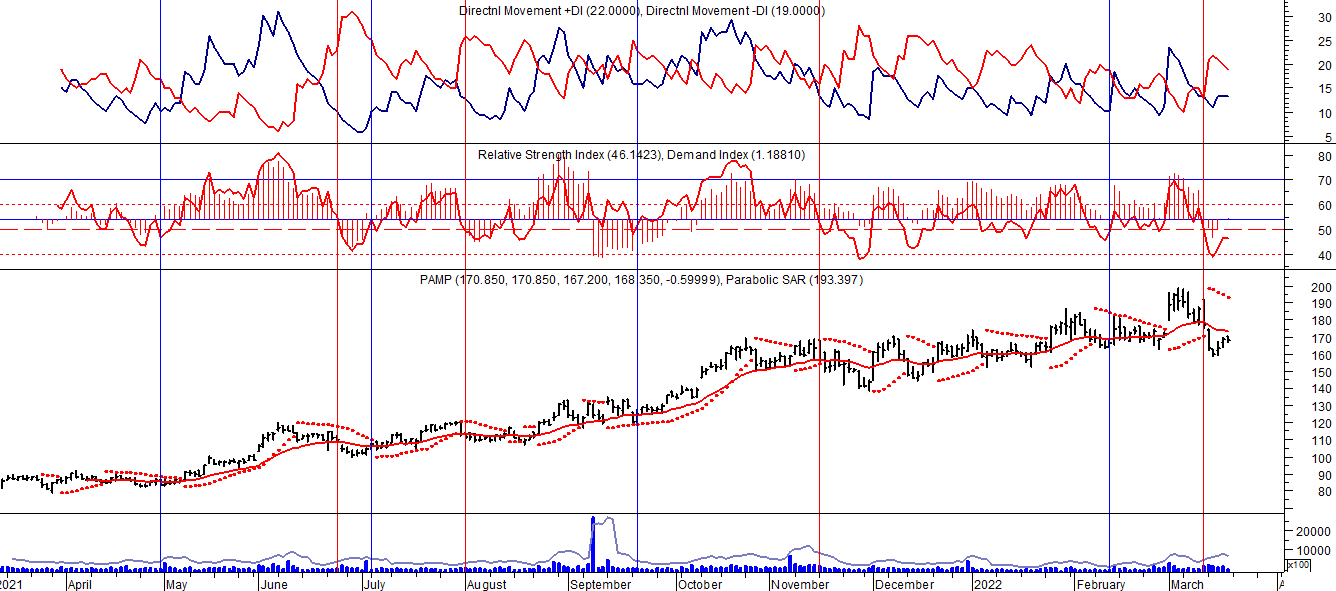 EDENOR (Cierre al 18/03/2022 $ 62,30)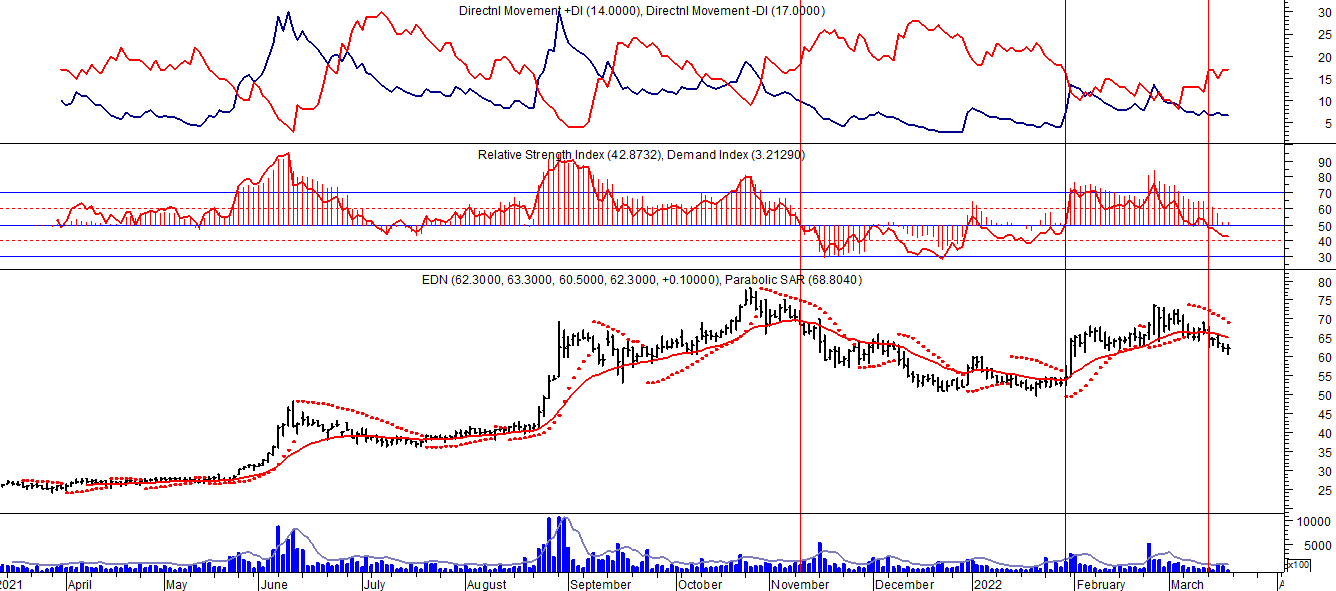 Señal de compra el 15/08/2018 en $ 44,00.Señal de venta el 20/02/2019 en $ 53,00.Señal de compra el 18/12/2019 en $ 21,00.Señal de venta el 24/01 en $ 22,50.Señal de compra el 27/04 en $ 16.00.Señal de venta el 24/08 en $ 23.50.Señal de compra el 30/09 en $ 22,00.Señal de venta el 19/11 en $ 27,00.TRAN (Cierre al 18/03/2022 $ 57,00)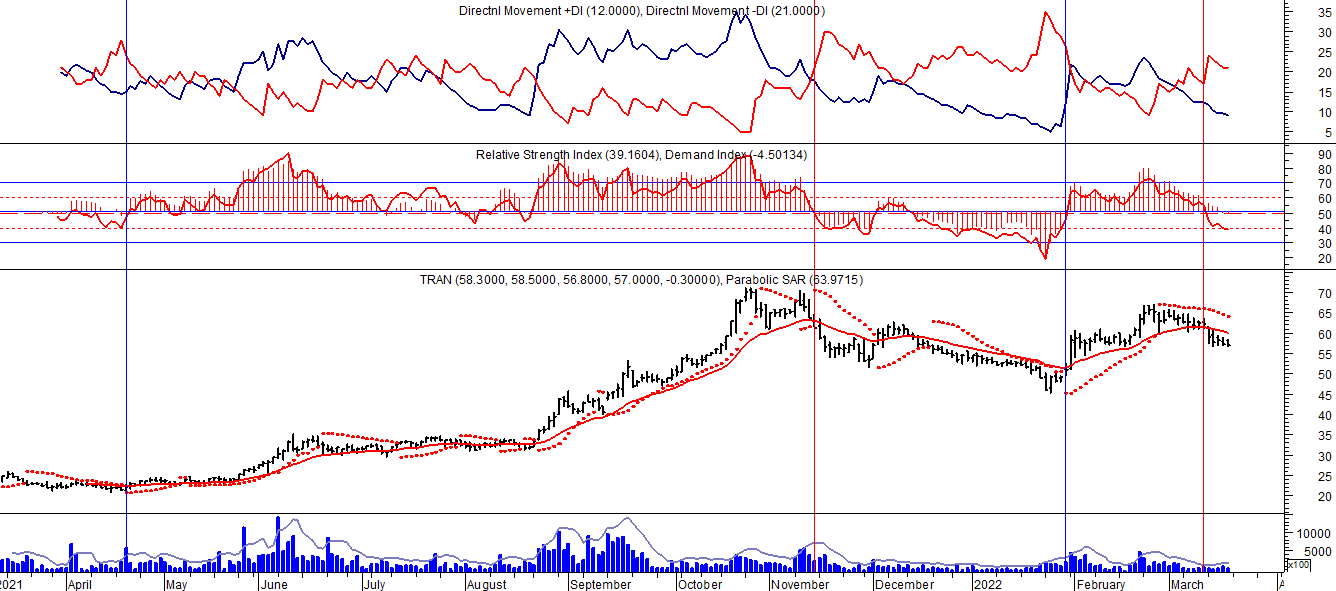 Señal de compra el 03/05 en $ 36,00.Señal de venta el 12/08 en $ 24,00.Señal de venta el 7/02 en $ 28,00.Señal de compra el 27/04 en $ 20,00.Señal de venta el 12/06 en $ 26,00Señal de compra el 06/07 en $ 25,00.Señal de venta el 25/08 en $ 25,50.Señal de compra el 24/09 en $ 24,50.Señal de venta el 18/11 en $ 28,00.CEPU (Cierre al 18/03/2022 $ 75,10)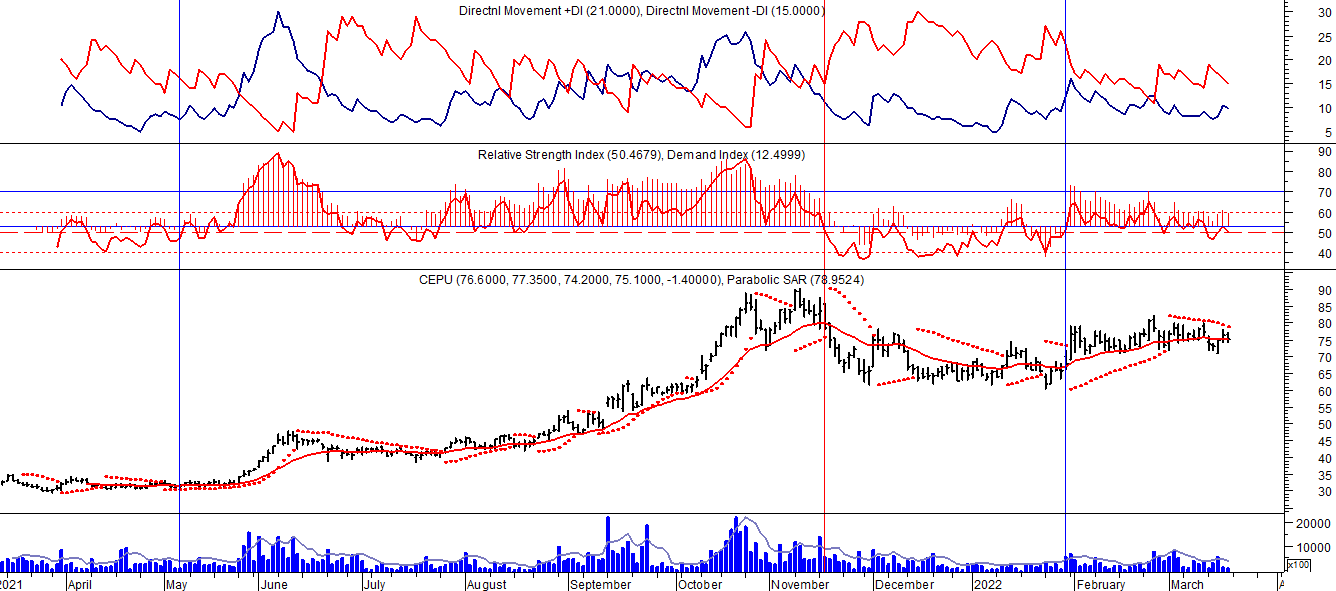 Señal de compra el 14/04 en $ 23,00.Señal de venta el 12/06 en $ 30,00.Señal de compra el 06/07 en $ 30,00.Señal de venta el 03/09 en $ 31.00.Señal de compra el 28/09 en $ 30,00.Señal de venta el 14/12 en $ 39,00.Señal de compra el 20/05 en $ 33,00.Señal de venta el 16/11 en $ 78,00.Señal de compra el 11/01 en $ 67,20.